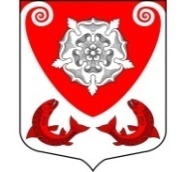 МЕСТНАЯ  АДМИНИСТРАЦИЯМО РОПШИНСКОЕ СЕЛЬСКОЕ ПОСЕЛЕНИЕМО ЛОМОНОСОВСКОГО  МУНИЦИПАЛЬНОГО РАЙОНАЛЕНИНГРАДСКОЙ ОБЛАСТИП О С Т А Н О В Л Е Н И Е№ 62от  11.03.2016 г.Об утверждении муниципальной программы «Создание условий для эффективного выполнения органами местного самоуправления своих полномочий на территории МО Ропшинское  сельское поселение в 2016 году»В соответствии со статьей 33 Федерального закона Российской Федерации от 06 октября 2003 года № 131- ФЗ «Об общих принципах организации местного самоуправления в Российской Федерации», областным законом от 14 декабря 2012 года № 95-оз «О содействии развитию на части территорий муниципальных образований Ленинградской области иных форм местного самоуправления», областным законом от 12 мая 2015 года №42-оз «О содействии развитию иных форм местного самоуправления на части территорий населенных пунктов Ленинградской области, являющихся административными центрами поселений», решением совета депутатов МО Ропшинское  сельское поселение от 24.05.2013 № 14 «  Об организации деятельности  на территории МО Ропшинское сельское поселение  общественных советов и старост сельских населенных пунктов», решением совета депутатов МО Ропшинское сельское поселение от 8.09.2015 № 37 «Об утверждении Положения об организации деятельности общественного совета на части территории МО Ропшинское сельское поселение, являющейся административным центром поселения постановлением  местной администрации МО Ропшинское сельского  поселения№ 477от 23.10.2014 г. «Об утверждении порядка разработки, реализации и оценки эффективности муниципальных программ муниципального образования Ропшинское сельское поселение муниципального образования  Ломоносовского муниципального района Ленинградской области», местная администрация МО Ропшинское сельское поселение ПОСТАНОВЛЯЕТ:1. Утвердить муниципальную программу МО Ропшинское сельское поселение «Создание условий для эффективного выполнения органами местного самоуправления своих полномочий на территории МО Ропшинское сельское  поселение в  2016 году» (приложение).2. Финансирование мероприятий муниципальной программы Ропшинского сельского поселения «Создание условий для эффективного выполнения органами местного самоуправления своих полномочий на территории МО Ропшинское сельское поселение  в 2016 году» производить в пределах ассигнований, предусмотренных на эти цели в бюджете Ропшинского  сельского поселения на соответствующий финансовый год.3. Постановление вступает в силу с момента подписания и полежит опубликованию на официальном сайте поселения.4.  Постановление местной администрации  МО Ропшинское сельское поселение № 106 от 12.03.2015г.  «Об утверждении муниципальной программы «Создание условий для эффективного выполнения органами местного самоуправления своих полномочий на территории МО Ропшинское  сельское поселение в 2015 году» считать утратившим силу.5. Контроль за исполнением настоящего  постановления оставляю за собойГлава местной администрации	МО Ропшинское сельское поселение                                     Морозов Р.М.Исп. Михайлова В.А.                                        УТВЕРЖДЕНАПостановлением местной  администрации МО Ропшинское сельское поселение от 11.03.2016г. №62(приложение)Муниципальная программа  «Создание условий для эффективного выполнения органами местного самоуправления своих полномочий на территории МО Ропшинское сельское поселение в 2016 году»ПАСПОРТмуниципальной программы «Создание условий для эффективного выполнения органами местного самоуправления своих полномочий на территории МО Ропшинское сельское поселение в 2016 году»1. Общая характеристика, основные проблемы и прогноз развития сферы реализации Муниципальной программыМестное самоуправление представляет собой один из важнейших институтов гражданского общества. Статьей 14 Федерального закона от 06.10.2003 года № 131-ФЗ «Об общих принципах организации местного самоуправления в Российской Федерации» закреплены вопросы местного значения, реализация которых относится к компетенции органов местного самоуправления поселений. Большая часть вопросов местного значения направлена на обеспечение населения необходимыми социальными услугами и формирование комфортной среды обитания человека. Создание благоприятной для проживания и хозяйствования среды является одной из социально значимых задач, на успешное решение которой должны быть направлены совместные усилия органов государственной власти и местного самоуправления при активном участии населения в ее решении. 	Органы местного самоуправления при реализации полномочий по решению вопросов местного значения столкнулись с рядом проблем, среди которых наиболее актуальными являются:- высокая доля дорог и сооружений на них, находящихся в аварийном состоянии;- развития в сельской местности местного самоуправления и институтов гражданского общества;- повышение уровня комфортности условий жизнедеятельности.	Большого внимания и вложения финансовых средств требуют дороги на территории населенных пунктов, так многие из них находятся в неудовлетворительном состоянии.На сегодняшний день возникла необходимость комплексного подхода к решению задач по улучшению благоустройства сельской территории за счет привлечения средств местного и областного бюджета, участия жителей в создании комфортных условий проживания.В целях поддержки непосредственного осуществления населением местного самоуправления 14 декабря 2012 года был принят областной закон № 95-оз «О содействии развитию на части территорий муниципальных образований Ленинградской области иных форм местного самоуправления».В соответствии с законом в Ропшинском сельском поселении были выбраны старосты и Общественные советы, как иные формы местного самоуправления, утверждено Положение об их деятельности, утверждено 9 территорий деятельности старост. Институт старост является одним из важнейших инструментов взаимодействия органов местного самоуправления и населения. Грамотная работа старост будет способствовать оперативному выполнению полномочий органов местного самоуправления в населенных пунктах поселения, что приведет к реальному улучшению качества жизни в муниципальном образовании.Программой Правительства Ленинградской области «Создание условий для эффективного выполнения органами местного самоуправления своих полномочий» предусматривается поддержка и развитие иных форм осуществления местного самоуправления путем предоставления субсидий из областного бюджета Ленинградской области средств на поддержку поселений. В соответствии с ней разрабатывается настоящая программа, которая направлена на вовлечение селян в решение вопросов местного значения. Именно старосты являются инициаторами различных мероприятий, участниками которых становятся односельчане.Основными задачами деятельности старост является представительство интересов жителей, оказание помощи органам местного самоуправления в решении вопросов местного значения, вовлечение населения в их решение. 	Старосты, работая непосредственно с людьми, решают социальные проблемы по месту жительства, привлекая потенциал населения. Результатом этого процесса стало снижение социальной напряжённости за счёт упорядочения взаимоотношений населения с органами власти. Задача органов местного самоуправления - максимально использовать эту инициативу и способствовать её развитию. Для выявления и обсуждения вопросов, волнующих население, администрацией Ропшинского сельского поселения ежегодно проводятся собрание  жителей поселения. Жители дают наказы депутатам и администрации по улучшению условий проживания, обеспеченности населенных пунктов инфраструктурой. Первоочередные и самые насущные мероприятия, определенные жителями, нашли отражение в данной программе.Программа призвана решить проблемы в сфере развития сельских территорий поселения посредством создания комфортных условий жизнедеятельности населения, активизации участия граждан в решении вопросов местного значения.2. Цели, задачи  Муниципальной программы.Основными направлениями муниципальной политики в сфере развития местного самоуправления на территории Ропшинского сельского поселения являются поддержка и укрепление института старост в целях решения первоочередных вопросов местного значения, в том числе вопросов благоустройства территорий.Целью Программы является:-создание условий для устойчивого развития местного самоуправления в Ропшинском сельском поселении;-создание благоприятных и безопасных условий для проживания и отдыха жителей в сельской местности.Для достижения поставленной цели необходимо решение следующих задач:- развитие и поддержка инициатив жителей населенных пунктов в решении вопросов местного значения;- активизация местного населения в решении вопросов местного значения;-  повышение общественной значимости развития сельских территорий в общенациональных интересах и привлекательности сельской местности для комфортного проживания и приложения труда.3.Сроки этапы реализации Муниципальной программыПериод реализации  Муниципальной программы -2016 год.                                             4. Планируемые результаты реализации Муниципальной  программы«Создание условий для эффективного выполнения органами местного самоуправления своих полномочий на территорииМО Ропшинское  сельское  поселение в  2016 году»5. Перечень и финансирование  мероприятий Муниципальной  программы«Создание условий для эффективного выполнения органами местного самоуправления своих полномочий на территорииМО Ропшинское  сельское  поселение в 2016 году»6. План мероприятий по реализации Муниципальной программыПлан мероприятий по реализации Муниципальной программы изложен в приложении №1  к программе.7.  Методика оценки эффективности реализации Муниципальной программы         Оценка эффективности реализации Программы проводится в соответствии с Методикой оценки эффективности реализации муниципальных программ согласно Приложению  №9  к Порядку разработки, реализации и оценки эффективности муниципальных программ муниципального образования Ропшинское сельское поселение Ломоносовского муниципального района Ленинградской области, утвержденному   постановлением местной администрации МО Ропшинское  сельское поселение №477 от 23.10.2014г. « Об утверждении порядка разработки, реализации и оценки эффективности муниципальных программ муниципального образования Ропшинское сельское поселение муниципального образования  Ломоносовского муниципального района Ленинградской области».        Оценка эффективности реализации Программы производится ежегодно с целью уточнения степени решения задач и выполнения мероприятий Программы ответственным исполнителем Муниципальной программы - администрацией Ропшинского  сельского поселения                         8. Механизм реализации Программы       Исполнителем программы является администрация муниципального образования Ропшинское сельское поселение Ломоносовского муниципального района Ленинградской области.      Управление ходом реализации Программы осуществляет администрация муниципального образования  Ропшинское сельское   поселение Ломоносовского муниципального района Ленинградской области.       Исполнитель программы несет ответственность за реализацию Программы, уточняет сроки реализации мероприятий Программы и объемы их финансирования.       При текущем управлении выполняются следующие основные задачи:- экономический анализ эффективности программных проектов и мероприятий;- подготовка предложений по составлению плана инвестиционных и текущих расходов на очередной период;- корректировка плана реализации Программы по источникам и объемам финансирования и по перечню предлагаемых к реализации задач Программы по результатам принятия областного  бюджета и уточнения возможных объемов финансирования из других источников.       Мониторинг выполнения показателей Программы и сбора оперативной отчетной информации, подготовки и представления в установленном порядке отчетов о ходе реализации Программы. Оценка результатов и показателей выполнения основных мероприятий Программы, их экономической эффективности осуществляется в порядке, установленном законодательством Российской Федерации. 9. Отчетность при  реализации Муниципальной программы    Ежегодно    не позднее 01 марта года, следующего за отчетным, ответственный исполнитель, готовит годовой отчет о реализации муниципальной программы, представляет его на утверждение главе местной администрации Ропшинского сельского поселения и размещает на официальном сайте поселения.Приложение №1 к программеПлан мероприятий  МО Ропшинское  сельское поселение МО Ломоносовского муниципального района по реализации проектов местных инициатив в рамках подпрограммы «Создание условий для эффективного выполнения органами местного самоуправления своих полномочий» на 2016 годНаименование муниципальной программыСоздание условий для эффективного выполнения органами местного самоуправления своих полномочий на территории МО Ропшинское сельское поселение в 2016 году - далее (Муниципальная программа)Цели муниципальной программы- создание условий для устойчивого развития местного самоуправления в Ропшинском сельском поселении;- активизация местного населения в решении вопросов местного значения;- создание комфортных условий жизнедеятельности в  сельской местности;Задачи муниципальной программы- развитие и поддержка инициатив жителей населенных пунктов в решении вопросов местного значения;- благоустройство сельских населенных пунктов, в том числе детскими  и спортивными игровыми площадками;Куратор муниципальной программыГлава местной администрации МО Ропшинское сельское поселениеМуниципальный заказчик муниципальной программыМестная администрация МО Ропшинское сельское поселениеОтветственный исполнитель муниципальной программыВед. специалист местной администрации   МО Ропшинсое сельское поселение.Сроки реализации муниципальной программы    2016 год    Объем финансовых ресурсов, запланированных по ПрограммеОбщий объем финансирования программы составит  2 648,03  тыс. рублей, в том числе:из бюджета МО Ропшинское сельское поселение: – 529,21  тыс. рублей;из бюджета Ленинградской области: – 2 116,82  тыс. рублей;из прочих источников (трудовое участие населения или ИП ):-  2,0 тыс. рублей.Планируемые результаты реализации муниципальной программыК окончанию реализации Программы планируется:- строительство новой детской площадки -1 ед.;- устройство основания под детскую площадку- 1 ед.;- повышение уровня обеспеченности населенных пунктов  детским игровым и спортивным оборудованием;-  Приобретение  и установка   знаков с указателями направления и  наименованием  улиц  ;- ремонт грунтового покрытия дорог  местного значения~100м.№ п/пЗадачи, направленные на достижение целиПланируемый объем  финансирования на решение данной задачи (тыс. руб.)Планируемый объем  финансирования на решение данной задачи (тыс. руб.)Количественные и/или качественные целевые показатели, характеризующие достижение целей и решение задачЕдиница измеренияБазовое значение показателя на начало реализации  программыПланируемое значение показателя по годам реализациипрограммы№ п/пЗадачи, направленные на достижение целиБюджет Ропшинского сельского поселенияДругие источникиКоличественные и/или качественные целевые показатели, характеризующие достижение целей и решение задачЕдиница измеренияБазовое значение показателя на начало реализации  программыПланируемое значение показателя по годам реализациипрограммы12345678Согласно областного закона от 14 декабря 2012 года №95–оз «О содействии развития на части территорий муниципальных образований Ленинградской области иных форм местного самоуправления»Согласно областного закона от 14 декабря 2012 года №95–оз «О содействии развития на части территорий муниципальных образований Ленинградской области иных форм местного самоуправления»Согласно областного закона от 14 декабря 2012 года №95–оз «О содействии развития на части территорий муниципальных образований Ленинградской области иных форм местного самоуправления»Согласно областного закона от 14 декабря 2012 года №95–оз «О содействии развития на части территорий муниципальных образований Ленинградской области иных форм местного самоуправления»1.Приобретение и установка малых архитектурных форм (скамеек, пешеходного мостика) и информационных стендов60,96243,82д. ЯльгелевоШт.040 1.Приобретение и установка малых архитектурных форм (скамеек, пешеходного мостика) и информационных стендов60,96243,82дер. Михайловскаяшт.042.Приобретение и  установка  детского игрового и спортивного оборудования 121,92487,64дер. Малые Горки ед.012.Приобретение и  установка  детского игрового и спортивного оборудования 121,92487,64дер. Большие Горки шт.012.Приобретение и  установка  детского игрового и спортивного оборудования 121,92487,64дер. Глядиноед.112.Приобретение и  установка  детского игрового и спортивного оборудования 121,92487,64дер. Коцеловоед.113.Ремонт грунтовых дорог местного значения 30,46121,90д. Нижняя КипеньКм.00,154.Приобретение  и установка   знаков с указателями направления и  наименованием  улиц  30,48121,91д. Оликишт.025Согласно областного закона от 12 мая 2015 года №42-оз «О содействии развитию иных форм местного самоуправления на части территорий населенных пунктов Ленинградской области, являющихся административными центрами поселений»Согласно областного закона от 12 мая 2015 года №42-оз «О содействии развитию иных форм местного самоуправления на части территорий населенных пунктов Ленинградской области, являющихся административными центрами поселений»Согласно областного закона от 12 мая 2015 года №42-оз «О содействии развитию иных форм местного самоуправления на части территорий населенных пунктов Ленинградской области, являющихся административными центрами поселений»Согласно областного закона от 12 мая 2015 года №42-оз «О содействии развитию иных форм местного самоуправления на части территорий населенных пунктов Ленинградской области, являющихся административными центрами поселений»1.Приобретение и монтаж (установка) спортивного и детского оборудования    Обустройство детской площадки142,69571,78пос. Ропша (восточная часть), ул. Пальчиковаед.012.Устройство резинового покрытия  на детской  площадке142,69571,78пос. Ропша ( западная часть)  у домов № 1 и №2 в пос. РопшаКв.м064п/пМероприятия по реализации подпрограммыИсточники финансированияСрок исполнения мероприятияОбъем финансирования мероприятий в текущем финансовом году (тыс. руб.)*Всего (тыс. руб.)Объем финансирования (тыс. руб.)Объем финансирования (тыс. руб.)Объем финансирования (тыс. руб.)Ответственный за выполнение мероприятия  программыОтветственный за выполнение мероприятия  программып/пМероприятия по реализации подпрограммыИсточники финансированияСрок исполнения мероприятияОбъем финансирования мероприятий в текущем финансовом году (тыс. руб.)*Всего (тыс. руб.)Ответственный за выполнение мероприятия  программыОтветственный за выполнение мероприятия  программы12345677121.Согласно, областного закона от 14 декабря 2012 года №95–оз «О содействии развития на части территорий муниципальных образований Ленинградской области иных форм местного самоуправления»Согласно, областного закона от 14 декабря 2012 года №95–оз «О содействии развития на части территорий муниципальных образований Ленинградской области иных форм местного самоуправления»Согласно, областного закона от 14 декабря 2012 года №95–оз «О содействии развития на части территорий муниципальных образований Ленинградской области иных форм местного самоуправления»Согласно, областного закона от 14 декабря 2012 года №95–оз «О содействии развития на части территорий муниципальных образований Ленинградской области иных форм местного самоуправления»1.Задача 1Приобретение и установка малых архитектурных форм (скамеек, пешеходного мостика) и информационных стендовИтого2016304,78304,78304,78Михайлова В.А.Михайлова В.А.1.Задача 1Приобретение и установка малых архитектурных форм (скамеек, пешеходного мостика) и информационных стендовСредства федерального бюджета0001.Задача 1Приобретение и установка малых архитектурных форм (скамеек, пешеходного мостика) и информационных стендовСредства бюджета Ленинградской области2016243,82243,82243,821.Задача 1Приобретение и установка малых архитектурных форм (скамеек, пешеходного мостика) и информационных стендовВнебюджетные источники0001.Задача 1Приобретение и установка малых архитектурных форм (скамеек, пешеходного мостика) и информационных стендовСредства бюджета Ломоносовского муниципального района0001.Задача 1Приобретение и установка малых архитектурных форм (скамеек, пешеходного мостика) и информационных стендовСредства  бюджета Ропшинского сельского поселения201660,9660,9660,96Михайлова В.А.Михайлова В.А.1.1.Мероприятие 1:приобретение и установка скамеек в дер. ЯльгелевоИтого2016152,39152,39152,39Михайлова В.А.Михайлова В.А.1.1.Мероприятие 1:приобретение и установка скамеек в дер. ЯльгелевоСредства федерального бюджета0001.1.Мероприятие 1:приобретение и установка скамеек в дер. ЯльгелевоСредства бюджета Ленинградской области2016121,91121,91121,911.1.Мероприятие 1:приобретение и установка скамеек в дер. ЯльгелевоВнебюджетные источники0001.1.Мероприятие 1:приобретение и установка скамеек в дер. ЯльгелевоСредства бюджета Ломоносовского муниципального района0001.1.Мероприятие 1:приобретение и установка скамеек в дер. ЯльгелевоСредства  бюджета Ропшинского сельского поселения201630,4830,4830,481..2.Мероприятие :2приобретение и установка пешеходного мостика в д. МихайловскаяИтого201699,9999,9999,99Михайлова В.АМихайлова В.А1..2.Мероприятие :2приобретение и установка пешеходного мостика в д. МихайловскаяСредства федерального бюджета0001..2.Мероприятие :2приобретение и установка пешеходного мостика в д. МихайловскаяСредства бюджета Ленинградской области201679,9279,9279,921..2.Мероприятие :2приобретение и установка пешеходного мостика в д. МихайловскаяВнебюджетные источники0001..2.Мероприятие :2приобретение и установка пешеходного мостика в д. МихайловскаяСредства бюджета Ломоносовского муниципального района000Мероприятие :2приобретение и установка пешеходного мостика в д. МихайловскаяСредства  бюджета Ропшинского сельского поселения201620,0720,0720,071..3.Мероприятие 3:приобретение и установка информационных стендовИтого201652,4052,4052,40Михайлова В.А.Михайлова В.А.1..3.Мероприятие 3:приобретение и установка информационных стендовСредства федерального бюджета0001..3.Мероприятие 3:приобретение и установка информационных стендовСредства бюджета Ленинградской области201641,9941,9941,991..3.Мероприятие 3:приобретение и установка информационных стендовВнебюджетные источники0001..3.Мероприятие 3:приобретение и установка информационных стендовСредства бюджета Ломоносовского муниципального района20160001..3.Мероприятие 3:приобретение и установка информационных стендовСредства  бюджета Ропшинского сельского поселения201610,4110,4110,412.Задача 2Приобретение и  установка  детского игрового и спортивного оборудования в дер. Глядино, дер. Коцелово, дер. Малые Горки, в дер. Большие ГоркиИтого2016609,56609,56609,56Михайлова В.АМихайлова В.А2.Задача 2Приобретение и  установка  детского игрового и спортивного оборудования в дер. Глядино, дер. Коцелово, дер. Малые Горки, в дер. Большие ГоркиСредства федерального бюджета02.Задача 2Приобретение и  установка  детского игрового и спортивного оборудования в дер. Глядино, дер. Коцелово, дер. Малые Горки, в дер. Большие ГоркиСредства бюджета Ленинградской области2016487,64487,64487,642.Задача 2Приобретение и  установка  детского игрового и спортивного оборудования в дер. Глядино, дер. Коцелово, дер. Малые Горки, в дер. Большие ГоркиВнебюджетные источники0002.Задача 2Приобретение и  установка  детского игрового и спортивного оборудования в дер. Глядино, дер. Коцелово, дер. Малые Горки, в дер. Большие ГоркиСредства бюджета Ломоносовского муниципального района20160002.Задача 2Приобретение и  установка  детского игрового и спортивного оборудования в дер. Глядино, дер. Коцелово, дер. Малые Горки, в дер. Большие ГоркиСредства   бюджета Ропшинского сельского поселения 2016121,92121,92121,92 Михайлова В.А. Михайлова В.А.3.Задача 3Ремонт грунтовых дорогместного значения в дер. Нижняя КипеньИтого2016152,36152,36152,363.Задача 3Ремонт грунтовых дорогместного значения в дер. Нижняя КипеньСредства федерального бюджета0003.Задача 3Ремонт грунтовых дорогместного значения в дер. Нижняя КипеньСредства бюджета Ленинградской области2016121,90121,90121,903.Задача 3Ремонт грунтовых дорогместного значения в дер. Нижняя КипеньВнебюджетные источники3.Задача 3Ремонт грунтовых дорогместного значения в дер. Нижняя КипеньСредства бюджета Ломоносовского муниципального района0003.Задача 3Ремонт грунтовых дорогместного значения в дер. Нижняя КипеньСредства   бюджета Ропшинского сельского поселения201630,4630,4630,46Михайлова В.А.Михайлова В.А.4.Задача 4Приобретение  и установка   знаков с указателями направления и  наименованием  улиц  в дер. ОликиИтого2016152,39152,39152,39Михайлова В.А.4.Задача 4Приобретение  и установка   знаков с указателями направления и  наименованием  улиц  в дер. ОликиСредства федерального бюджета0004.Задача 4Приобретение  и установка   знаков с указателями направления и  наименованием  улиц  в дер. ОликиСредства бюджета Ленинградской области2016121,91121,91121,914.Задача 4Приобретение  и установка   знаков с указателями направления и  наименованием  улиц  в дер. ОликиВнебюджетные источники0004.Задача 4Приобретение  и установка   знаков с указателями направления и  наименованием  улиц  в дер. ОликиСредства бюджета Ломоносовского муниципального района0004.Задача 4Приобретение  и установка   знаков с указателями направления и  наименованием  улиц  в дер. ОликиСредства   бюджета Ропшинского сельского поселения201630,4830,4830,48Согласно, областного закона от 12 мая 2015 года №42-оз «О содействии развитию иных форм местного самоуправления на части территорий населенных пунктов Ленинградской области, являющихся административными центрами поселений»Согласно, областного закона от 12 мая 2015 года №42-оз «О содействии развитию иных форм местного самоуправления на части территорий населенных пунктов Ленинградской области, являющихся административными центрами поселений»Согласно, областного закона от 12 мая 2015 года №42-оз «О содействии развитию иных форм местного самоуправления на части территорий населенных пунктов Ленинградской области, являющихся административными центрами поселений»Согласно, областного закона от 12 мая 2015 года №42-оз «О содействии развитию иных форм местного самоуправления на части территорий населенных пунктов Ленинградской области, являющихся административными центрами поселений»1Задача 1Приобретение и монтаж (установка) спортивного и детского оборудования    в пос. Ропша ул. ПальчиковаИтого2016714,47714,47714,47Михайлова В.А.1Задача 1Приобретение и монтаж (установка) спортивного и детского оборудования    в пос. Ропша ул. ПальчиковаСредства федерального бюджета0001Задача 1Приобретение и монтаж (установка) спортивного и детского оборудования    в пос. Ропша ул. ПальчиковаСредства бюджета Ленинградской области2016570,78570,78570,781Задача 1Приобретение и монтаж (установка) спортивного и детского оборудования    в пос. Ропша ул. ПальчиковаВнебюджетные источники20161,01,01,01Задача 1Приобретение и монтаж (установка) спортивного и детского оборудования    в пос. Ропша ул. ПальчиковаСредства бюджета Ломоносовского муниципального района0001Задача 1Приобретение и монтаж (установка) спортивного и детского оборудования    в пос. Ропша ул. ПальчиковаСредства   бюджета Ропшинского сельского поселения2016142,69142,69142,692.Задача 2Устройство резинового покрытия  на детской  площадке в пос. Ропша  у домов № 1 и №2 в пос. РопшаИтого2016714,47714,47714,47Михайлова В.А.2.Задача 2Устройство резинового покрытия  на детской  площадке в пос. Ропша  у домов № 1 и №2 в пос. РопшаСредства федерального бюджета0002.Задача 2Устройство резинового покрытия  на детской  площадке в пос. Ропша  у домов № 1 и №2 в пос. РопшаСредства бюджета Ленинградской области2016570,78570,78570,782.Задача 2Устройство резинового покрытия  на детской  площадке в пос. Ропша  у домов № 1 и №2 в пос. РопшаВнебюджетные источники1,01,01,02.Задача 2Устройство резинового покрытия  на детской  площадке в пос. Ропша  у домов № 1 и №2 в пос. РопшаСредства бюджета Ломоносовского муниципального района0002.Задача 2Устройство резинового покрытия  на детской  площадке в пос. Ропша  у домов № 1 и №2 в пос. РопшаСредства   бюджета Ропшинского сельского поселения142,69142,69142,69Наименование мероприятийВсего (тыс. рублей)Областной бюджет (тыс. рублей)Местный бюджет (тыс. рублей)ПрочиеисточникиОбластной закон от 14 декабря 2012 года №95–оз «О содействии развития на части территорий муниципальных образований Ленинградской области иных форм местного самоуправления»Приобретение и установка малых архитектурных форм( пешеходного мостика) и информационных стендовв дер. Михайловская152,39121,9130,48Областной закон от 14 декабря 2012 года №95–оз «О содействии развития на части территорий муниципальных образований Ленинградской области иных форм местного самоуправления»Приобретение и  установка  детского игрового  и спортивного оборудования в дер. Глядино152,39121,9130,48Областной закон от 14 декабря 2012 года №95–оз «О содействии развития на части территорий муниципальных образований Ленинградской области иных форм местного самоуправления»Приобретение  и установка   знаков с указателями направления и  наименованием  улиц  в дер. Олики152,39121,9130,48Областной закон от 14 декабря 2012 года №95–оз «О содействии развития на части территорий муниципальных образований Ленинградской области иных форм местного самоуправления»  Приобретение и  установка  детского игрового  и спортивного оборудования в дер. Коцелово152,39121,9130,48Областной закон от 14 декабря 2012 года №95–оз «О содействии развития на части территорий муниципальных образований Ленинградской области иных форм местного самоуправления»Приобретение и установка малых архитектурных форм ( скамеек )в  дер. Яльгелево152,39121,9130,48Областной закон от 14 декабря 2012 года №95–оз «О содействии развития на части территорий муниципальных образований Ленинградской области иных форм местного самоуправления»Приобретение и  установка  детского игрового и спортивного  оборудования в дер. Малые Горки152,39121,9130,48Областной закон от 14 декабря 2012 года №95–оз «О содействии развития на части территорий муниципальных образований Ленинградской области иных форм местного самоуправления»Приобретение и  установка  детского игрового и спортивного  оборудования  в д в дер. Большие Горки152,39121,9130,48Областной закон от 14 декабря 2012 года №95–оз «О содействии развития на части территорий муниципальных образований Ленинградской области иных форм местного самоуправления»Ремонт грунтовых дорог  местного значения в дер. Нижняя Кипень 152,36121,9030,46Областной закон от 14 декабря 2012 года №95–оз «О содействии развития на части территорий муниципальных образований Ленинградской области иных форм местного самоуправления»                                                                Итого:1219,09975,27243,82Областной закон от 12 мая 2015 года №42-оз «О содействии развитию иных форм местного самоуправления на части территорий населенных пунктов Ленинградской области, являющихся административными центрами поселений»Приобретение и монтаж (установка) спортивного и детского оборудования    на ул. Пальчикова  в пос. Ропша714,47570,78142,691,0Областной закон от 12 мая 2015 года №42-оз «О содействии развитию иных форм местного самоуправления на части территорий населенных пунктов Ленинградской области, являющихся административными центрами поселений»Устройство резинового покрытия  на детской  площадкевпос. Ропша  у домов № 1 и №2 714,47570,78142,691,0Областной закон от 12 мая 2015 года №42-оз «О содействии развитию иных форм местного самоуправления на части территорий населенных пунктов Ленинградской области, являющихся административными центрами поселений»                                                                                      Итого: :1428,941141,55285,392,0                                                                      ВСЕГО :2648,032116,82529,212,0